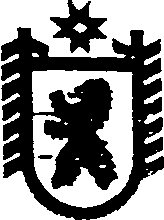 Республика КарелияАДМИНИСТРАЦИЯ СЕГЕЖСКОГО МУНИЦИПАЛЬНОГО РАЙОНАПОСТАНОВЛЕНИЕот  18  мая  2017  года  №  317 СегежаО проведении плановой выездной проверки в отношении муниципального казенного общеобразовательного  учреждения Основная общеобразовательная школа п. Попов ПорогВ соответствии  со статьей 353.1 Трудового кодекса Российской Федерации, Закона Республики Карелия от 5 декабря 2016 г. N 2076- ЗРК «О ведомственном контроле  за соблюдением трудового законодательства и иных нормативных  правовых актов, содержащих нормы трудового права в Республике Карелии», Планом проведения плановых проверок за соблюдением трудового законодательства и иных нормативных правовых актов, содержащих нормы трудового права, в отношении муниципальных учреждений Сегежского муниципального  района на 2017 год, утвержденным постановлением администрации от 14 февраля 2017 г. № 92 (в редакции постановлений от 20 апреля 2017 г. № 255, от 12 мая 2017 г. № 298), администрация Сегежского  муниципального  района   п о с т а н о в л я е т:1. Провести плановую выездную проверку соблюдения трудового законодательства и иных нормативных правовых актов, содержащих нормы трудового права, в отношении муниципального казенного общеобразовательного учреждения Основная общеобразовательная школа п. Попов Порог (далее - учреждение)  расположенного по адресу: индекс: 186410, Республика Карелия, Сегежский район               п. Попов Порог  ул. Школьная, д.13-а (далее – проверка).      2. Назначить Фадееву Елену Викторовну, ведущего специалиста управления образования администрации Сегежского муниципального района, лицом, уполномоченным на проведение проверки.3.  Установить, что проверка проводится с целью  предупреждения, выявления и пресечения нарушений трудового законодательства  в учреждении. 4.    Задачами настоящей проверки являются:1) осуществление контроля за организацией профилактической работы по предупреждению производственного травматизма и профессиональной заболеваемости, а также работы по улучшению условий труда;2) установление соответствия локальных нормативных актов и иных документов учреждения требованиям законодательства о труде;3) устранение допущенных нарушений трудового законодательства в учреждении.5. Предметом проверки являются сведения, содержащиеся в документах учреждения, а также соответствие требованиям трудового законодательства состояния используемых учреждением при осуществлении деятельности территорий, зданий, строений, сооружений, помещений, оборудования, подобных объектов, транспортных средств и принимаемые им меры по соблюдению трудового законодательства.6.  Проверяемый период – с 1 января 2016 г. по 22 мая  2017 г.   7.  Правовые основания проведения проверки:1) Конституция Российской Федерации;2) Трудовой кодекс Российской Федерации;3) Закон Республики Карелия от 5 декабря 2016 г. N 2076-ЗРК                                      «О ведомственном контроле  за соблюдением трудового законодательства и иных нормативных правовых актов, содержащих нормы трудового права в Республике Карелии»;4) План проведения плановых проверок за соблюдением трудового законодательства и иных нормативных правовых актов, содержащих нормы трудового права, в отношении муниципальных учреждений Сегежского муниципального  района на 2017 год, утвержденный постановлением администрации от 14 февраля 2017 г. № 92 (в редакции постановлений:  от 20 апреля 2017 № 255, от 12 мая 2017 г. № 298).8. Перечень документов учреждения, представление которых необходимо  для проведения проверки: 1) по вопросам оформления трудовых отношений:а) правила внутреннего трудового распорядка;б) штатное расписание;в) трудовые договоры;г) журнал регистрации трудовых договоров и изменений к ним;д) трудовые книжки;е) книга учета движения трудовых книжек и вкладышей к ним;ж) приходно-расходная книга по учету бланков  трудовой книжки и вкладыша к ней;з) личные дела руководителей и специалистов;и) личные карточки работников (формы Т-2);к) документы, определяющие трудовые обязанности работников; л) приказы по личному составу;2)  по вопросам  учета рабочего времени, режимов  труда и отдыха работников:а) табели учета рабочего времени;б) графики сменности работников;в)  приказы  об отпусках, командировках;г) график отпусков;3)  по  вопросам нормирования труда: а) положение о нормировании труда;б) протоколы заседаний комиссий по установлению норм труда;4) по вопросам профессиональной подготовки, дополнительного профессионального образования, повышения квалификации, аттестации работников:а) положение об аттестации;б) приказ о создании аттестационной комиссии;в) отзывы;г) аттестационные листы;д) протоколы аттестационных комиссий;е) планирование и периодичность обучения работников;5)  по вопросам безопасности работников при эксплуатации зданий, строений, сооружений, помещений, оборудования, подобных объектов, транспортных средств:а) положение об  организации работы по охране труда;б) программы обучения по охране труда;            в)  протоколы по проверке знаний требований охраны труда работников;            г) программа вводного инструктажа по охране труда;            д) журналы регистрации вводного инструктажа; инструктажа на рабочем месте;            е) инструкции по охране труда;            ж) перечень инструкций по охране труда;            з) журналы учета инструкций  и учета выдачи инструкций;            и) материалы по проведению специальной оценки условий труда;            к) план ежегодных мероприятий по улучшению условий и охраны труда;            л) списки работников, подлежащих медицинским осмотрам и прошедшим медицинские осмотры;            м) Паспорт дорожной безопасности;             н) приказ об организации подвоза обучающихся;             о) приказ на сопровождающего по маршрутам;             п)  схема движения автобуса по маршруту;             р) приказ об ответственного за безопасность движения автобусов и расписание автобусов;             с) инструкция по охране труда для водителя школьного автобуса;             т) инструкция для водителя автобуса по обеспечению безопасности перевозки обучающихся;             у) инструкция для сопровождающегося для перевозки обучающихся;             ф) журнал нарушения правил технической безопасности дорожного движения;              х) журнал учета предрейсового периодического сезонного  и специального инструктажа проводимым с водительским;             ц) журнал учета выхода автотранспорта на линию и возврата с линии;             ч) журнал учета правил дорожного движения;             ш) наличие удостоверения на водителя по организации перевозки грузов и пассажиров;            щ) журнал предрейсового медицинского осмотра водителя.             9. Дата начала проверки – 22 мая 2017 года, дата окончания проверки –                         9 июня 2017 года. Срок проведения проверки - 19 календарных дней.           10. Управлению образования администрации Сегежского муниципального района в срок до 26 июня 2017 г.  подготовить акт проверки.            11. Отделу информационных технологий администрации Сегежского муниципального района (Т.А. Слиж) обнародовать настоящее постановление путем размещения официального текста настоящего постановления в информационно-телекоммуникационной сети «Интернет» на официальном сайте администрации Сегежского муниципального района http://home.onego.ru/~segadmin.            12. Контроль за исполнением настоящего постановления возложить на начальника управления образования  администрации Сегежского муниципального района С.О. Махмутову.            Глава администрации	              Сегежского муниципального района                                                                  И.П. Векслер     Разослать: в дело, УО-2, МКОУ СОШ п. Попов Порог.